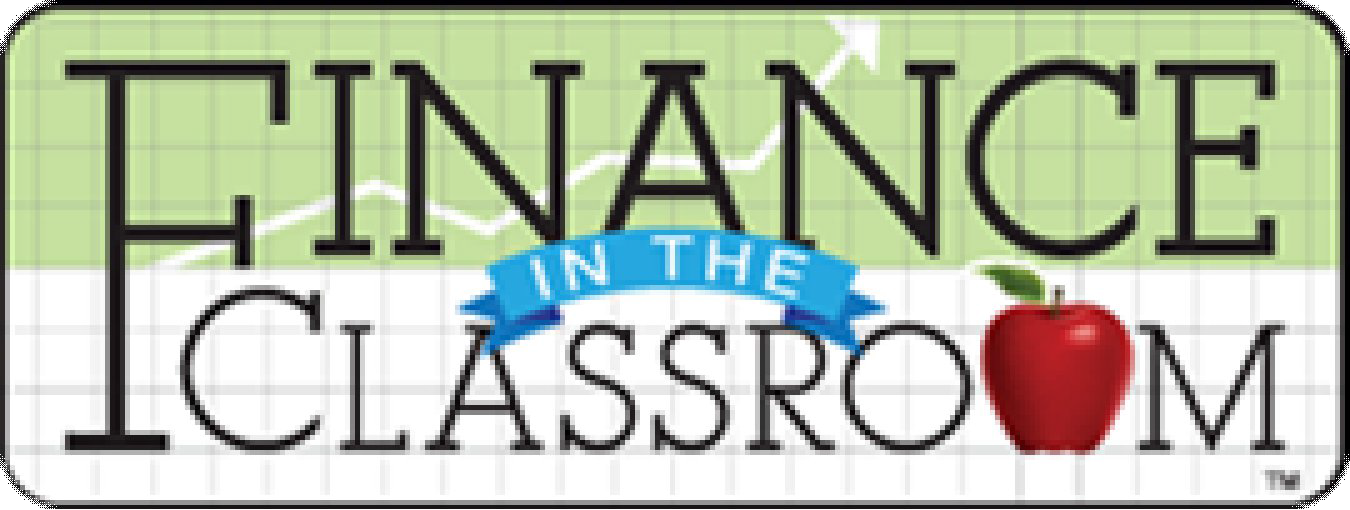 Name  ________________________________    Date  ________DECISION MAKINGI  need  to  make  a  decision  about:  _________________________________________________ I think I should : _______________________________________________________________I  need  to  make  a  decision  about:  _________________________________________________ I think I should : _______________________________________________________________FinanceInTheClassroom.org